Порядок деятельности ПМПкЦелями деятельности ПМПк  является коллективная разработка и планирование комплексной системы, обеспечивающей оптимальные педагогические условия для детей:а)    с нарушением речевого развития,б) с нарушением  психофизиологического развития в соответствии с их возрастными и индивидуальными особенностями.Задачи ПМПк:своевременное   выявление   и   комплексное   обследование   детей,   имеющих отклонения в адаптации, развитии и поведении;- профилактика   физических,   интеллектуальных   и   эмоционально-личностных перегрузок воспитанников;- выявление резервных возможностей развития детей; определение  характера,  продолжительности  и  эффективности  специальной (коррекционной)  помощи  исходя  из  имеющихся  в  данном  образовательном учреждении возможностей;- разработка  программы коррекционных мероприятий с целью преодоления отклонений в развитии детей;- консультирование     в     ходе     разрешения     сложных     или     конфликтных педагогических ситуаций;- подготовка и ведение документации, отражающей актуальное развитие ребенка, диагностику его состояния;- организация     взаимодействия     педагогов     и     специалистов     учреждения, участвующих в деятельности ПМПк, формирование целостных представлений о причинах, характере, возможных трудностях ребенка.Контингент детей, представленных на ПМПк:- дети с психофизиологическими особенностями в развитии;- дети с  психосоматическими нарушениями в развитии;- дети с речевыми нарушениями.Обязанности специалистов консилиума1. Председатель:- разработка и хранение документации ПМПк;- составление плана работы на учебный год;- информирование руководителя о необходимости заключения договоров и заявлений с родителями, предоставление необходимых материалов;- подготовка и организация плановых и внеплановых заседаний консилиума;- информирование родителей о заключении ПМПк, обсуждение рекомендаций консилиума.2. Секретарь:- подготовка бланков договоров, заявлений, карт для заполнения специалистами, родителями;- за две недели, информирование специалистов консилиума о предстоящем заседании;- ведение документации консилиума (журналы, протоколы, карты сопровождения, заключения ПМПк).3. Педагог-психолог:- проведение необходимой диагностики;- подготовка материалов к консилиуму (представление);- предоставление на консилиуме необходимой информации ведущему специалисту;- участие в разработке стратегий сопровождения, планирование форм и направлений в работе.4. Учитель-логопед:- изучение состояния речевого развития ребенка;- подготовка материалов к консилиуму (представление);- предоставление на консилиуме необходимой информации ведущему специалисту;- участие в разработке стратегий сопровождения, планирование форм и направлений в работе.5. Воспитатель:- проведение необходимой диагностики;- подготовка материалов к консилиуму (педагогическая характеристика);- участие в разработке стратегий сопровождения, планирование форм и направлений в работе; - индивидуальная коррекционно-развивающая работа с ребенком, а также координация работы других специалистов;- не позднее, чем за 3 дня до проведения ПМПк сбор информации от специалистов о динамике развития ребенка за период, прошедший с момента последнего консилиума.6. Учитель – дефектолог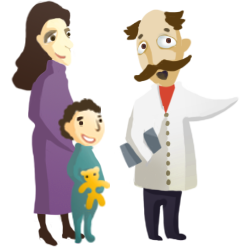 Обследование ребенка проводится каждым специалистом индивидуально с учетом реальной возрастной психофизиологической нагрузки на воспитанника.Регламент работы ПМПкДеятельность ПМПк осуществляется по разработанному плану, составленному на учебный год.Плановые ПМПк проводятся не реже 1 раз в квартал: в кризисные периоды развития детей, на этапах их перехода с одной ступени образования на другую. Деятельность планового консилиума ориентировано на решение следующих задач:- определение путей психолого – медико – педагогического сопровождения детей;- выработка согласованных решений по созданию оптимальных условий для развития и обучения детей;- динамическая оценка состояния ребенка, группы и коррекция ранее намеченной программы.Деятельность ПМПк включает в себя три этапа:1 этап – подготовительный (сентябрь)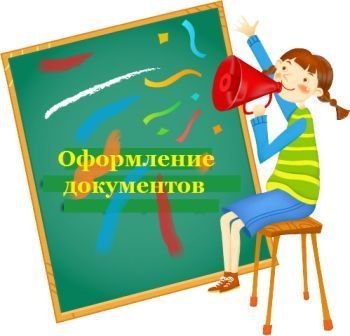 В сентябре на плановом подготовительном заседании ПМПк оформляются  бланки первичных документов. На консилиум направляются  дети, имеющие сложные нарушения в речевом и психофизиологическом развитии. На консилиуме выступают все специалисты по каждому из воспитанников, обозначив индивидуальные трудности детей и предложив свои рекомендации по проведению дальнейшей коррекционно – развивающей работы.После обсуждения и анализа представленной информации заполняется коллегиальное заключение ПМПк, которое содержит обобщенную характеристику структуры нарушения развития ребенка (без указанного диагноза) с общими рекомендациями.Затем разрабатывается индивидуальный образовательный маршрут (коррекционно-развивающаяработа) для каждого ребенка в соответствии с возможностями ДОУ. Индивидуальная программа развития  предполагает совместное определение содержания коррекционно – развивающей работы с учетом индивидуальных особенностей развития каждого ребенка, основных ее целей и направлений.Также оформляются:- Журнал записи детей на ПМПк, в который вносятся Ф.И.О., дата рождения детей, направленных на консилиум, повод обращения и инициатор;-Журнал сведений о динамике развития воспитанников, который заполняется ведущим специалистом не позднее, чем за три дня до повторного заседания  ПМПк.Протокол ПМПк оформляется секретарем консилиума не позднее, чем через 3 дня после его проведения и подписывается председателем и всеми членами ПМПк. Председатель и члены ПМПк несут персональную ответственность за конфиденциальность информации о ребенке, полученной в процессе работы консилиума.При отсутствии в ДОУ оптимальных условий, адекватных индивидуальным особенностям воспитанника или же при необходимости более углубленной диагностики, специалисты консилиума ДОУ рекомендуют родителям (законным представителям) обратиться в городскую психолого – медико – педагогическую комиссию (ПМПК).Коллегиальное заключение консилиума доводится до сведения родителей (законных представителей) на индивидуальных консультациях в доступной для понимания форме. Только после этого осуществляется коррекционно – развивающая работа с детьми.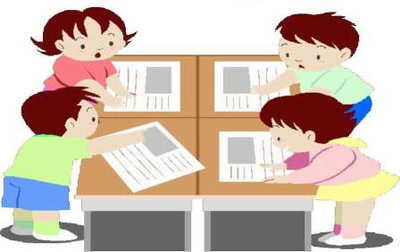 2 этап – промежуточный (май)На втором плановом заседании специалисты анализируют динамику состояния ребенка на основании результатов промежуточного обследования. Все данные фиксируются в журнале сведений о динамике развития воспитанников. Для детей с низким показателем изменяются и дополняются рекомендации программы индивидуального развития.3 этап – итоговый (май)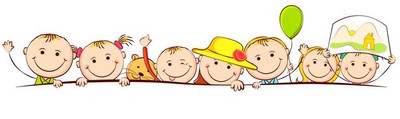     В мае ПМПк анализирует результаты коррекционно – развивающего обучения каждого ребенка на основании динамического наблюдения и принимает решение о его дальнейшем обучении. Подводятся результаты работы за год. В течение года проводятся внеплановые заседания ПМПк  по запросам специалистов, организующих коррекционно – развивающее обучение с детьми, а  также по запросам родителей (законных представителей) воспитанников. Поводом для внепланового ПМПк является отрицательная динамика обучения и развития ребенка.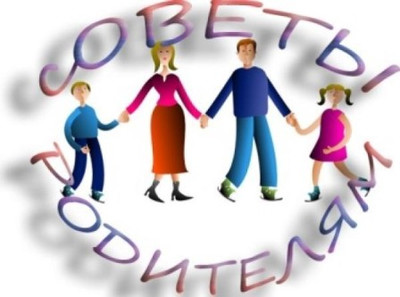 ВАЖНО!- В учреждения и организации заключения специалистов или коллегиальное заключение ПМПк могут направляться только по  запросу.Деятельность ПМПк контролируется руководителем ДОУ.